Famous Slogans from Indian Leaders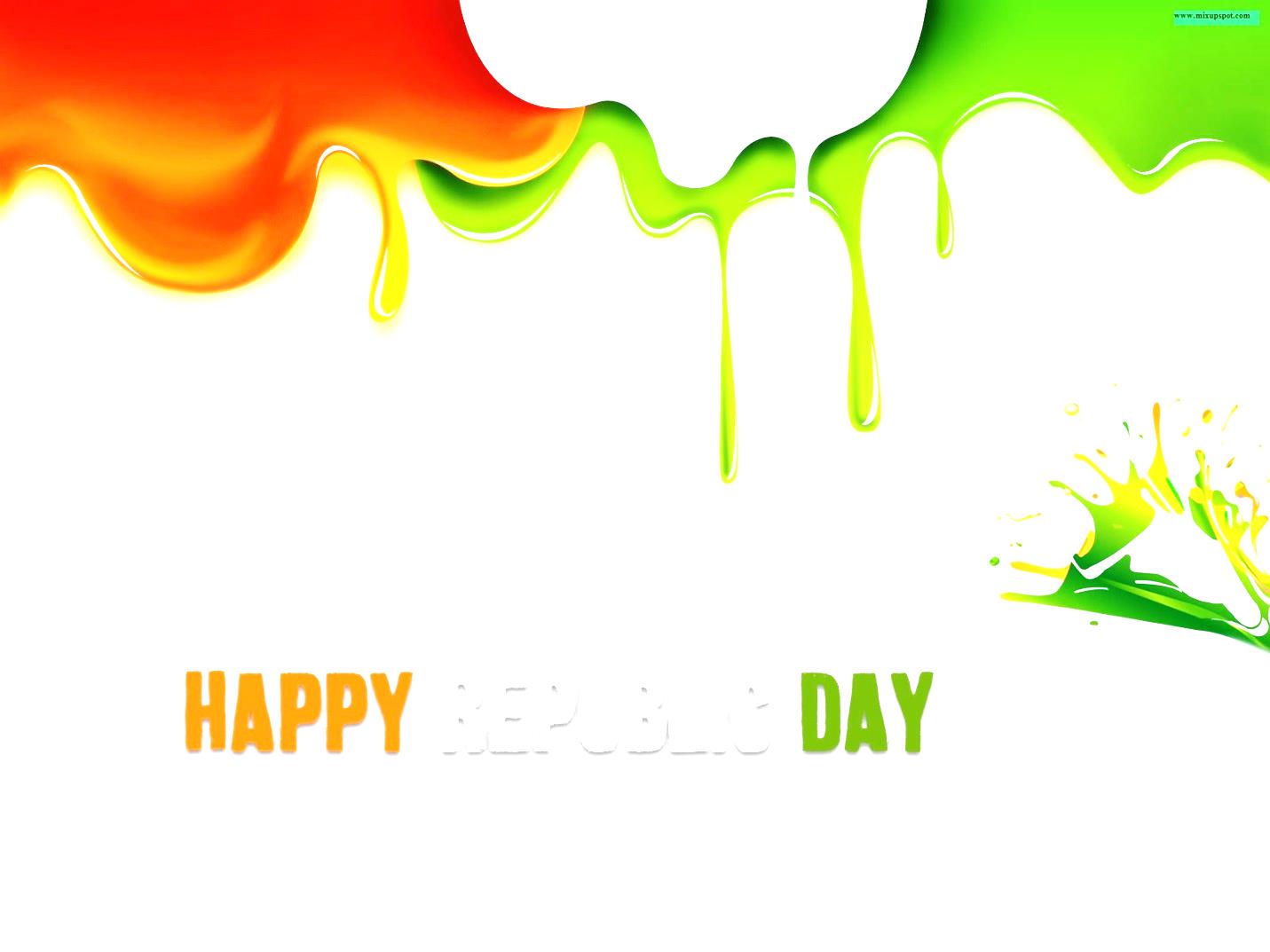 Do or DieAn eye for an eye only ends up making the whole world blindSatyameva JayatheSwaraj Mara Janamasiddha Hak HaiJai Jawan, Jai KisanTum Mujhe Khoon Do main Tumhe Ajadi DoongaI will not let British to rule my stateI’ve acted like a terrorist. But I’m not a terrorist.Delhi ChaloInqualab Zindabad Aaram Haram HaiVande MataramHar bhartiya bhul jao ki vo sikh hai, rajput ,ya jat haiSimon Go Back